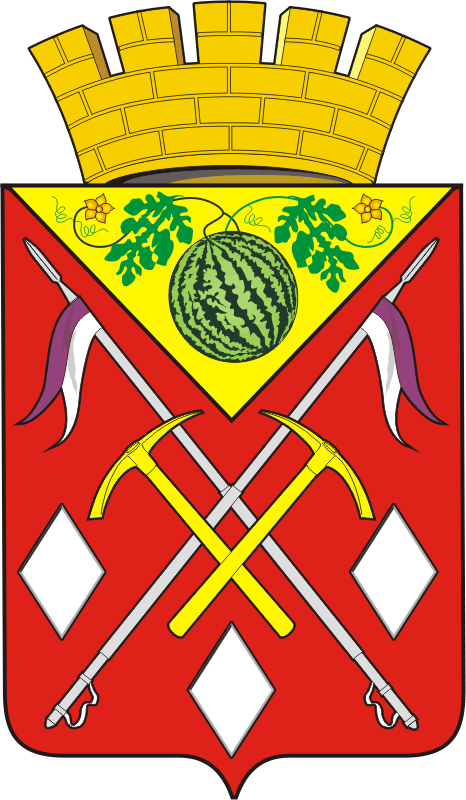 АДМИНИСТРАЦИЯ
МУНИЦИПАЛЬНОГО
ОБРАЗОВАНИЯ
СОЛЬ-ИЛЕЦКИЙ
ГОРОДСКОЙ ОКРУГ
ОРЕНБУРГСКОЙ  ОБЛАСТИ
ПОСТАНОВЛЕНИЕ18.12.2020№ 4379-п В соответствии со статьей 8.2 Федерального закона от 26.12.2008 № 294-ФЗ «О защите прав юридических лиц и индивидуальных предпринимателей при осуществлении государственного контроля (надзора) и муниципального контроля», руководствуясь статьей 14 Федерального закона Российской Федерации от 06.10.2003 № 131-ФЗ «Об общих принципах организации местного самоуправления в Российской Федерации», Уставом муниципального образования Соль-Илецкий городской округ, постановляю:1. Утвердить Программу профилактики нарушений обязательных требований законодательства на 2021 год, согласно приложению к данному постановлению.2. Должностным лицам отдела муниципального контроля администрации муниципального образования Соль-Илецкий городской округ, уполномоченным на осуществление муниципального земельного контроля, муниципального контроля за использованием и охраной недр при добыче общераспространённых полезных ископаемых, а также при строительстве подземных сооружений, не связанных с добычей полезных ископаемых, муниципального контроля за обеспечением сохранности автомобильных дорог местного значения в границах муниципального образования Соль-Илецкий городской округ, муниципального контроля в области использования и охраны, особо охраняемых природных территорий местного значения, муниципальный контроль в сфере благоустройства территории муниципального образования Соль-Илецкий городской округ Оренбургской области, обеспечить в пределах своей компетенции выполнения Программы профилактики нарушений, утвержденной пунктом 1 настоящего постановления.3. Контроль за исполнением настоящего постановления возложить на первого заместителя главы администрации, заместителя главы администрации Соль-Илецкого городского округа по строительству, транспорту, благоустройству и ЖКХ - Хафизова А.Р.4. Настоящее постановление подлежит размещению на официальном сайте администрации муниципального образования Соль-Илецкий городской округ в сети интернет.5. Постановление вступает в силу после его официального опубликования (обнародования).Глава муниципального образованияСоль-Илецкий городской округ                                                     А.А. КузьминРазослано: в прокуратуру Соль-Илецкого района, организационному отделу, отделу муниципального контроля, юридическому отделу. Приложение к постановлению администрации муниципального образования Соль-Илецкий городской округ 18.12.2020 № 4379-пПрограмма профилактики нарушений обязательных требований земельного законодательства на 2021 годI. Общие положения1.1. Настоящая Программа разработана в целях организации проведения администрацией муниципального образования Соль-Илецкий городской округ профилактики нарушений обязательных требований законодательства, установленных федеральными законами и иными нормативными правовыми актами Российской Федерации.1.2. Профилактика нарушений обязательных требований проводится в рамках осуществления муниципального контроля.1.3. Целями Программы являются:а) предупреждение нарушений юридическими лицами и индивидуальными предпринимателями (далее - подконтрольные субъекты) обязательных требований, включая устранение причин, факторов и условий, способствующих возможному нарушению обязательных требований;б) создание мотивации к добросовестному поведению подконтрольных субъектов;в) снижение уровня ущерба охраняемым законом ценностям.1.4. Задачами Программы являются:а) укрепление системы профилактики нарушений обязательных требований путем активизации профилактической деятельности;б) выявление причин, факторов и условий, способствующих нарушениям обязательных требований;в) повышение правосознания и правовой культуры руководителей юридических лиц и индивидуальных предпринимателей.II. План-график профилактических мероприятийОб утверждении программы Профилактики нарушений обязательных требований законодательства на 2021 годN п/пНаименование мероприятияСрок исполненияОтветственный исполнитель1.Размещение на официальном сайте администрации муниципального образования Соль-Илецкий городской округ в сети «Интернет» для каждого вида муниципального контроля перечней нормативных правовых актов или  их отдельных частей, содержащих обязательные требования, оценка соблюдения которых является предметом муниципального контроля, а также текстов соответствующих нормативных правовых актов18.02.2021 г.Отдел муниципального контроля2.Осуществление информирования юридических лиц, индивидуальных предпринимателей по вопросам соблюдения обязательных требований, в том числе посредством разработки и опубликования руководств по соблюдению обязательных требований, разъяснительной работы в средствах массовой информации и иными способами.В случае изменения обязательных требований – подготовка и распространение комментариев о содержании новых нормативных правовых актов, устанавливающих обязательные требования, внесенных изменениях в действующие акты, сроках и порядке вступления их в действие, а также рекомендаций о проведении необходимых организационных, технических мероприятий, направленных на внедрение и обеспечение соблюдения обязательных требований.  В течение года (по мере необходимости)Отдел муниципального контроля3.Обеспечение регулярного (не реже одного раза в год) обобщения практики осуществления в соответствующей сфере деятельности муниципального контроля и размещение на официальном сайте администрации муниципального образования Соль-Илецкий городской округ в сети «Интернет» соответствующих обобщений, в том числе с указанием наиболее часто встречающихся случаев нарушений обязательных требований с рекомендациями в отношении мер, которые должны приниматься юридическими лицами, индивидуальными предпринимателями в целях недопущения таких нарушений.IV квартал2021 годаОтдел муниципального контроля4.Выдача предостережений о недопустимости нарушения обязательных требований в соответствии с частями 5 - 7 статьи 8.2 Федерального закона от 26 декабря 2008 года № 294-ФЗ «О защите прав юридических лиц и индивидуальных предпринимателей при осуществлении государственного контроля (надзора) и муниципального контроля» (если иной порядок не установлен федеральным законом).В течение года (по мере необходимости)Отдел муниципального контроля5. Выезды в территориальные отделы на собрание граждан для разъяснения информации: - порядок соблюдения земельного законодательства физическими лицами, являющимися правообладателями земельных участков, предназначенных для сельскохозяйственного использования, либо ведения личного подсобного хозяйства. - порядок по использованию и охране недр при добыче общераспространённых полезных ископаемых. - порядок по обеспечению сохранности автомобильных дорог местного значения на территории Соль-Илецкого городского округа.Январь  26.01.2021   10:00 - с. Дружба  11:30 - с. Боевая Гора   14:30 - с. Саратовка 27.01.202110:00 – с. Линевка12:00 – с. Новоилецк14:00 – с. БуранноеФевраль 02.02.202111:00 – пос. Дивнополье13:00 – с. Ветлянка15:00 – с. Трудовое10.02.202110:00 – с. Григорьевка12:00 – с. Угольное14:00 – пос. Шахтный16.02.202110:00 – с. Троицк12:00 – с. Покровка14:00 – с. ИзобильноеМарт 02.03.202110:00 – с. Первомайское12:00 – с. Кумакское14:00 – с. Тамар-Уткуль17.03.202110:00 – с. Михайловка12:00 – с. Перовка14:00 – пос. МаякскоеОтдел муниципального контроля